КОМПЛЕКСНЫЙ ЦЕНТР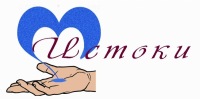 СОЦИАЛЬНОГО ОБСЛУЖИВАНИЯ НАСЕЛЕНИЯПЕТРОЗАВОДСКОГО  ГОРОДСКОГО ОКРУГА«ИСТОКИ»e-mail: istoki@karelia.ru	           сайт:  http://www.social-ptz.ru/                        тел./факс: 76-95-46                                         Центр «Истоки»  Петрозаводск                                   Геронтоволонтерский вклад  Центра  «Истоки»     Карельский филиал Российской Академии народного хозяйства и государственной службы  при  Президенте  РФ  реализует студенческий социальный проект «Счастливы вместе!». Основная цель  его - сохранения межпоколенческих связей, обеспечение постоянного общения воспитанников детского дома №2  и проживающих в  Петрозаводском  доме  ветеранов.                16 марта  прошла благотворительная акция в рамках проекта: благотворительный концерт и выставка - продажа  различных  изделий.           Геронтоволонтеры службы «Открытые сердца» Центра «Истоки», постоянные участники  мероприятий проекта КАФ (жители блокадного Ленинграда, малолетние узники концлагерей, «дети войны»), сотрудники Центра «Истоки»  с удовольствием отклинулись на призыв  принять участие в благотворительной акции и  принесли собственные изделия для ярмарки. Таким образом, только ими  было представлено около 40 изделий с различной техникой исполнения (вышивка, вязание, квиллинг, шитье). Почти все изделия были раскуплены участниками акции. По информации организаторов - «стол Центра «Истоки» дал наибольший вклад в благотворительную копилку.          В конце мероприятия все участники с удовольствием сфотографировались с руководителями, сотрудниками и организаторами  (Карельский филиал РА НхиГС )  благотворительной акции. Материалы подготовила  Т.М. Цымбал, руководитель проекта .Согласовано директором Центра «Истоки» Е.В. Росенстанд На фото: во время акции 16  марта 2015 г.